                   Church DirectoryStaff 	Pastor Rev. 	Bruce Brown	Office Administrator		Dot Snyder		Preschool Director		Isabelle Dontsop 	Church Treasurer 		Earl Dove	Music Coordinator		Brian Dove 	Flower Coordinator		Isabelle Dontsop	Prayer Chain Coordinator	Brenda Anderson  Ruling EldersFred Entrekin          3/24	    Elder Brian Dove	              9/24	    Elder – Session ClerkT. R. Hunter 	    InactiveJoe Strube			    Elder EmeritusDeacons	Earl Dove 	             10/23	       Finance 	Johnny Wallace      3/24	   Property	Raymond Wilson    3/24	   Ushers, Property	Ron Richmond        9/24	   Mercy    Missionaries 	Joe and Ann Lyle – MTW                    	TaiwanLarry and Sandra Rockwell–MTW     	Huaraz, Peru	Bill and Susan Carr – MTW       		Sioux Indians, MN Michael and Lindie Wadhams-MTW	Lummi Indians, WAShaun and Becky Hurrie – MTW      	South Africa                                           Need to Reach Us?                   Rev. Bruce Brown …………………………	christshousehold@yahoo.com  	                                              	704-698-8009 cell	                                             	704-875-1182 ext. 6 church 	       	                                             	Dontsop cell 980-248-9306                   E-mail……………………….…..................	director@prosperitypreschoChurch                                      Office…………………..……………………..…	704-875-1182 Ext. 4E-mail……………..…………..…………..……	email@prosperitychurch.orgWebsite…………………………………………	WWW.prosperitypca.com Church Office Hours………..………..….	Tues.-Fri. 8:00 AM-12:30 PM        Prayer Chain Coordinator……….………	Brenda Anderson 704-875-2351   Welcome to Prosperity Church Service!We warmly welcome you to the Prosperity Church Worship Service. We are honored to share this morning service with you as we worship God's risen Son. May you know the love of God and feel His presence, for you are special to the Lord, and to us. We pray that God will touch your life during the service, and that you will know His peace.Thank you to my Friends at Prosperity Church.I want to thank you for your prayers and all the beautiful cards you sent me. They both meant so much to me. The operation on my valve replacement went well and my checkup was good, and everything is working now. The Lord was with me every step of the way.Thank  you for your prayers. My love to everyone.  Nancy LindleyThursday, May 5 is National Day of Prayer.                  Please pray for our country.Wednesday Bble Study The Wednesday Bible Study is on break for the Spring Term.  We will resume with a new study book mid-summer.Next Sunday May 8 is Mother’s Day.Online Worship ServiceOnline Worship Service Prosperity’s online Worship Service is available, and is on our Facebook Page - Prosperity Presbyterian Church at 10 AM. To view the service through our website check out https://www.prosperitypca.com/worship-services  or listen to the sermon audio at “Revenge Without Restraint” Prosperity PCA.Pray for our MissionariesMiddle East (Sensitive Area)Frank and Sheree“We are working on our long-term residential visas. Please pray for this process and for us to be approved for a work permit and residential visa. The process starts in earnest next week. We  had a number of starts and stops, diversions, changes in approach. We are simply entrusting ourselves to the Lord who knows and who directs all things for our good and His glory. Thanks for praying for this.Please pray for the preschool. It looks like a long-term place to meet might not be available for 8-12 months or longer. We are in need of a more permanent-temporary, solution until we are able to move into a new building for the long-term. Please pray for a place that is close to where the children live, that is safe for the children, that is not too expensive and that will facilitate teaching the children we serve (40 children and 30 moms).Please pray for an open door for Egyptian teachers to travel to Niraq to teach there. The door has been closed for visas for 4 months and we are ready to start an ARTS seminary program there. We are trusting in God's timing and in His power to provide for His will. Pray for open doors there. ALSO, please pray for God to work in the hearts of those in the US who are considering joining the work in Niraq in the future. Pray for God to raise up laborers for this harvest field”  Frank and ShereeDeacon’s Fund Sunday is today - The first Sunday of each month has been designated as the Deacon’s Fund Sunday. Please put your check in a separate envelope and mark it for the Deacon’s fund and place it in the offering plate. 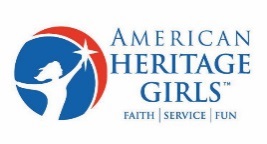 The March 2022 Treasurer’s Report is in the narthex and office hallway.    The American Heritage Girls meet the 1st, 3rd, and 5th Thursdays of     each month at 7:00 PM in the GYM. The next meeting is May 5.Trail Life, meets each Tuesday at 7:00 PM in the Gym. Open to boys ages     5-17. For information see Pastor Bruce. The Ladies of Prosperity Church warmly invite you for a time of devotion, prayer and fellowship. Our next meeting is Wednesday, May 11 at 9:30 AM. The next Prayer Meeting will be in August. Then we will begin our weekly meetings in September. We meet in the Sunday School building, room #3. For more information contact Lydia Watson at 704-534-8865.                        Church Calendar    May 1, Sun.	Worship Service	    May 1, Sun.	Sunday School 9:00 AM 	  May 3, Tue.	Trail Life 7:00 PM    May 5, Thur.	American Heritage Girls 7:00 PM    May 8, Sun.	Mother’s Day  May 11, Wed.                  Ladies Bible Study 9:30 AM  May 21, Sat.                     Women’s Meeting 1:00 PM in GYM                                        Church Families for PrayerSunday, May 1 	 Mark and Megan Gregory FamilyMonday, May 2 	 Cathee GriffinTuesday, May 3	 Tim and Victoria Hanline FamilyWednesday, May 4	 Armando and Eunice HernandezThursday, May 5	 T. R. and Alma HunterFriday, May 6    	 Gypsy KeithSaturday, May 7  	 Bob Kidder* Armit Mundorf (5573 Prosperity View Drive, Charlotte, NC 28269). Armit is feeling stronger daily. His vital signs are excellent.* Pray for Brenda Myers (Polly Dove’s sister).  Brenda is in (Huntersville Health and Rehabilitation Center 13835 Boren Street, Huntersville, NC 28078, Room 217). She is slowly beginning to heal and regain her strength. Thank God that Brenda is improving and may be able to go home in a few weeks. *	Josie Barbee Josie had a congestive heart failure problem that caused her breathing problems. She is feeling much better now, and is in Olde Knox Commons, 13825 Hunton Lane #6190, Room 601, Huntersville NC 28078. She asks that everyone continue to pray for her.  * Pray for Nancy Nicas. Her new address is Arbor Ridge, 15797 Statesville Road, Huntersville, NC 28078. Pray that she will quickly adjust.* Nancy Lindley (651 Blackbeards View, Bath, NC 27808) continues to improve after her operation. Please pray the Lord will give her strength. *	JoAnne Perry is in Asbury Health and Rehabilitation Center at Aldersgate 3800 Shamrock drive, Charlotte, NC 28215. Pray for God's strength for JoAnne and for her granddaughter Melanie.     Please pray for the people in the Ukraine. The women and children are desperate for a place to live. Pray for peace so they can return home. Only God can restore the lives of these people. 